09.01.2019р.  № 01-18/05Начальнику відділу освітиГалицького та Франківського районів департаменту гуманітарної політики ЛМРЛ. ВасютіЗвіт Ліцею № 52 ім. М. Лобачевського Львівської міської ради про виконання заходів з питань організації правоосвітньої роботи, профілактики правопорушень та злочинності серед неповнолітніх за 1 семестр 2019-2020 н. р.Тижні правових знань:16.09. Всеукраїнський тиждень протидії булінгу09.12. Всеукраїнський тиждень праваГодини спілкування:02.09. 8-Б   «Що таке гідність та честь»;02.09. 7-А   «Що таке людська гідність і честь»;04.09  9-Б   «Наші права та обов’язки»;16.09. 11-В «Підліток і закон»;01.10. 6-Б   «Безпечний Інтернет»;12.10. 8-Б   «Закон і ти. Наші права та обов’язки»;06.11. 7-Б   «Погані вчинки та моя відповідальність»;2. 11.11. 8-А  – вікторина до Дня дитини.3. 21.11. 9-Б  – гра-імітація засідання ООН «Обов’язки та права громадян ЄС».4. 12.12. 9-Б  – правовий турнір «На терезах Феміди».5. Батьківські збори: 02.09. - 13.09. 5 - 11 класи – «Шкільний булінг: ознаки, види. Способи протидії»;12.12. 10-Б – «Як не допустити прояви булінгу у поведінці підлітка».6. Фестиваль в рамках програми EXIT PREVENTION:22.10. 7-11 класи Майстер класи:«Булінг в школі. Як помітити, як відреагувати»;«Мислення націлене на зростання»; «Хто я? Класифікація типу особистості та стилі вирішення конфлікту».7. Участь у соціальному проекті протидії булінгу спільно із Львівською федерацією регбі.8. 16.09. – 21.09. 5 - 11 класи. Правовий кінолекторій: перегляд кінофільмів щодо проявів булінгу. 9. 28.10. 8 - 10 класи. Заняття з представниками учнівського самоврядування «Школа лідерства», «Не допускай насилля над ближнім».10. Тренінги:06.09. 7-А - «Ціна однієї хвилини»;10.10. 7-А - психологічний тренінг «Ми та наші звички»;15.10. 6-Б - «Скажімо булінгу – Ні! Відповідальність  за булінг»;29.11. 8–Б - «Мій товариш».11. Робота психолога ліцею.18.11. 2-Б - профілактика булінгу в навчальному середовищі;20.11. 1-6 класи - міні захід у рамках Дня доброти «Скажімо один одному добрі слова»; 19.11. 4-А - формування дружнього колективу;26.12. 5-А - «Мої позитивні риси» у рамках адаптації та програми «Конфліктологія».12. Година з юристом11.12.10-Б,11-А - зустріч із студентами юридичного факультету ЛДУ ім. І.Франка Марією Панасюк та Олексій Дмитром;13.12. 8-Б, 10-А - зустріч із студенткою юридичного факультету академії внутрішніх справ Овчарук Анастасією та викладачами даного вишу.11. Систематичні індивідуальні консультації психолога ліцею для батьків стосовно тривожності та рівня адаптації у дітей.12. Індивідуальна робота класних керівників з дітьми девіантної поведінки та їхніми батьками.Директор 							С. МатисВик. Гнедовська О.П.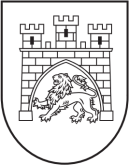 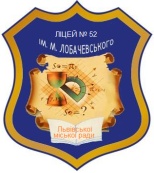 Ліцей № 52 імені М.Лобачевського Львівської міської ради   79007, Львівська область,м. Львів, вул. Гоголя, 17,   тел./факс: (032) 255-52-00 е-mail: 52school@ukr.net